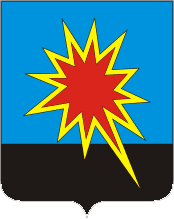 РОССИЙСКАЯ ФЕДЕРАЦИЯКЕМЕРОВСКАЯ ОБЛАСТЬКАЛТАНСКИЙ ГОРОДСКОЙ ОКРУГАДМИНИСТРАЦИЯ КАЛТАНСКОГО ГОРОДСКОГО ОКРУГАПОСТАНОВЛЕНИЕОт 25.10.2013 г. № 391-пОб установлении цен на платные образовательные услуги, оказываемые Муниципальным бюджетным образовательным учреждением дополнительного образования детей  «Детская музыкальная школа 23»Руководствуясь статьей 17 Федерального закона от 06.10.2003 г. № 131 «Об общих принципах организации местного самоуправления в Российской Федерации», Федеральным законом от 08.05.2010 г. №83-ФЗ «О внесении изменений в отдельные законодательные акты в связи с совершенствованием правового положения административных (муниципальных) учреждений»,  постановлением администрации Калтанского городского округа от 05.10.2011 г. № 206-п «Об установлении порядка определения платы за оказание муниципальным казённым, бюджетным или автономным учреждением услуг (выполнение работ), относящихся к основным видам деятельности учреждения, для граждан и юридических лиц», постановлением администрации Калтанского городского округа от 03.07.2013 г. № 222-п «Об утверждении положения об оказании платных услуг и расходовании средств, полученных от их реализации, в учреждениях культуры дополнительного образования детей Калтанского городского округа»:1. Установить цены на платные образовательные услуги, оказываемыеМуниципальным бюджетным образовательным учреждением дополнительного образования детей  «Детская музыкальная школа 23», согласно приложению к настоящему постановлению.2. Опубликовать настоящее постановление в газете «Калтанский вестник» (Беспальчук В. Н.) и на официальном сайте администрации Калтанского городского округа (Рогожникова Ю. В.).3. Действие настоящего постановления распространяется на правоотношения, возникшие с 01.09.2013.4. Контроль исполнения настоящего постановления возложить на заместителя главы Калтанского городского округа по экономике А.И.Горшкову.Глава Калтанского                                             Городского округа                                                                        И.Ф.ГолдиновПриложениеУтвержденопостановлением администрацииКалтанского городского округаот 25.10.2013 г. № 391-пЦены на платные образовательные услуги, оказываемые муниципальным бюджетным образовательным учреждением дополнительного образования детей "Детская музыкальная школа  23"Управляющий делами –                                                               М. В. Николаеваруководитель аппарата                       РОССИЙСКАЯ ФЕДЕРАЦИЯКЕМЕРОВСКАЯ ОБЛАСТЬКАЛТАНСКИЙ ГОРОДСКОЙ ОКРУГАДМИНИСТРАЦИЯ КАЛТАНСКОГО ГОРОДСКОГО ОКРУГАПОСТАНОВЛЕНИЕОт 25.10.2013 г. № 393-пОб установлении цен на платные образовательные услуги, оказываемые Муниципальным бюджетным образовательным учреждением дополнительного образования детей  «Детская школа искусств 37»Руководствуясь статьей 17 Федерального закона от 06.10.2003 г. № 131 «Об общих принципах организации местного самоуправления в Российской Федерации», Федеральным законом от 08.05.2010 г. №83-ФЗ «О внесении изменений в отдельные законодательные акты в связи с совершенствованием правового положения административных (муниципальных) учреждений»,  постановлением администрации Калтанского городского округа от 05.10.2011 г. № 206-п «Об установлении порядка определения платы за оказание муниципальным казённым, бюджетным или автономным учреждением услуг (выполнение работ), относящихся к основным видам деятельности учреждения, для граждан и юридических лиц», постановлением администрации Калтанского городского округа от 03.07.2013 г. № 222-п «Об утверждении положения об оказании платных услуг и расходовании средств, полученных от их реализации, в учреждениях культуры дополнительного образования детей Калтанского городского округа»:1. Установить цены на платные образовательные услуги, оказываемыеМуниципальным бюджетным образовательным учреждением дополнительного образования детей  «Детская школа искусств 37», согласно приложению  к настоящему постановлению.2. Опубликовать настоящее постановление в газете «Калтанский вестник» (Беспальчук В. Н.) и на официальном сайте администрации Калтанского городского округа (Рогожникова Ю. В.).3. Действие настоящего постановления распространяется на правоотношения, возникшие с 01.09.2013.4. Контроль исполнения настоящего постановления возложить на заместителя главы Калтанского городского округа по экономике А.И.Горшкову.Глава Калтанского                                             Городского округа                                                                        И.Ф.ГолдиновПриложение Утвержденопостановлением администрацииКалтанского городского округаот 25.10.2013 г. № 393-пЦены на платные образовательные услуги, оказываемые муниципальным бюджетным образовательным учреждением дополнительного образования детей "Детская школа искусств 37"Управляющий делами –                                                               М. В. Николаеваруководитель аппарата                       РОССИЙСКАЯ ФЕДЕРАЦИЯКЕМЕРОВСКАЯ ОБЛАСТЬКАЛТАНСКИЙ ГОРОДСКОЙ ОКРУГАДМИНИСТРАЦИЯ КАЛТАНСКОГО ГОРОДСКОГО ОКРУГАПОСТАНОВЛЕНИЕОт 25.10.2013 г. № 390-пОб установлении цен на платные образовательные услуги, оказываемые Муниципальным бюджетным образовательным учреждением дополнительного образования детей  «Детская школа искусств 42»Руководствуясь статьей 17 Федерального закона от 06.10.2003 г. № 131 «Об общих принципах организации местного самоуправления в Российской Федерации», Федеральным законом от 08.05.2010 г. №83-ФЗ «О внесении изменений в отдельные законодательные акты в связи с совершенствованием правового положения административных (муниципальных) учреждений»,  постановлением администрации Калтанского городского округа от 05.10.2011 г. № 206-п «Об установлении порядка определения платы за оказание муниципальным казённым, бюджетным или автономным учреждением услуг (выполнение работ), относящихся к основным видам деятельности учреждения, для граждан и юридических лиц», постановлением администрации Калтанского городского округа от 03.07.2013 г. № 222-п «Об утверждении положения об оказании платных услуг и расходовании средств, полученных от их реализации, в учреждениях культуры дополнительного образования детей Калтанского городского округа»:1. Установить цены на платные образовательные услуги, оказываемыеМуниципальным бюджетным образовательным учреждением дополнительного образования детей  «Детская школа искусств 42», согласно приложению к настоящему постановлению.2. Опубликовать настоящее постановление в газете «Калтанский вестник» (Беспальчук В. Н.) и на официальном сайте администрации Калтанского городского округа (Рогожникова Ю. В.).3. Действие настоящего постановления распространяется на правоотношения, возникшие с 01.09.2013.4. Контроль исполнения настоящего постановления возложить на заместителя главы Калтанского городского округа по экономике А.И.Горшкову.Глава Калтанского                                             Городского округа                                                                        И.Ф.ГолдиновПриложениеУтвержденопостановлением администрацииКалтанского городского округаот 25.10.2013 г. № 390-пЦены на платные образовательные услуги, оказываемые муниципальным бюджетным образовательным учреждением дополнительного образования детей "Детская школа искусств 42"Управляющий делами –                                                               М. В. Николаеваруководитель аппарата                       РОССИЙСКАЯ ФЕДЕРАЦИЯКЕМЕРОВСКАЯ ОБЛАСТЬКАЛТАНСКИЙ ГОРОДСКОЙ ОКРУГАДМИНИСТРАЦИЯ КАЛТАНСКОГО ГОРОДСКОГО ОКРУГАПОСТАНОВЛЕНИЕОт 25.10.2013 г. № 392-пОб установлении цен на платные образовательные услуги, оказываемые Муниципальным бюджетным образовательным учреждением дополнительного образования детей  «Детская школа искусств 43»Руководствуясь статьей 17 Федерального закона от 06.10.2003 г. № 131 «Об общих принципах организации местного самоуправления в Российской Федерации», Федеральным законом от 08.05.2010 г. №83-ФЗ «О внесении изменений в отдельные законодательные акты в связи с совершенствованием правового положения административных (муниципальных) учреждений»,  постановлением администрации Калтанского городского округа от 05.10.2011 г. № 206-п «Об установлении порядка определения платы за оказание муниципальным казённым, бюджетным или автономным учреждением услуг (выполнение работ), относящихся к основным видам деятельности учреждения, для граждан и юридических лиц», постановлением администрации Калтанского городского округа от 03.07.2013 г. № 222-п «Об утверждении положения об оказании платных услуг и расходовании средств, полученных от их реализации, в учреждениях культуры дополнительного образования детей Калтанского городского округа»:1. Установить цены на платные образовательные услуги, оказываемыеМуниципальным бюджетным образовательным учреждением дополнительного образования детей  «Детская школа искусств 43», согласно приложению к настоящему постановлению.2. Опубликовать настоящее постановление в газете «Калтанский вестник» (Беспальчук В. Н.) и на официальном сайте администрации Калтанского городского округа (Рогожникова Ю. В.).3. Действие настоящего постановления распространяется на правоотношения, возникшие с 01.09.2013.4. Контроль исполнения настоящего постановления возложить на заместителя главы Калтанского городского округа по экономике А.И.Горшкову.Глава Калтанского                                             Городского округа                                                                        И.Ф.ГолдиновПриложениеУтвержденоПостановлением администрацииКалтанского городского округаот 25.10.2013 г. № 392-пЦены на платные образовательные услуги, оказываемые муниципальным бюджетным образовательным учреждением дополнительного образования детей "Детская школа искусств 43"Управляющий делами –                                                               М. В. Николаеваруководитель аппарата                       Раннее общее эстетическое образованиеКоличество учебных часов по школе 28844Среднее количество учащихся по образовательной программе138Балансовая стоимость здания, тыс. руб.741Срок эксплуатации, лет30Амортизация, тыс. руб.25Балансовая стоимость оборудования, тыс. руб.770Срок эксплуатации, лет5Амортизация, тыс. руб.154Содержание имущества, тыс. руб.529Услуги связи, тыс. руб.18Прочие работы, услуги, тыс. руб.95Заработная плата, тыс. руб.3099Страховые взносы, 30,2%936Коммунальные услуги, тыс. руб.177Итого стоимость, тыс. руб.5033Накладные расходы, 0%0Рентабельность, 0%0Всего стоимость, тыс. руб.5033Итого за 1 посещение (1час) расчетный, руб.175,00Итого за 1 посещение (30 мин.) расчетный, руб.87,5Итого за 1 посещение (30 мин.) принятый к оплате, руб.87,5Раннее общее эстетическое образованиеКоличество учебных часов по школе 61113Среднее количество учащихся по образовательной программе241Балансовая стоимость здания, тыс. руб.3649Срок эксплуатации, лет30Амортизация, тыс. руб.122Балансовая стоимость оборудования, тыс. руб.671Срок эксплуатации, лет5Амортизация, тыс. руб.134Содержание имущества, тыс. руб.584Услуги связи, тыс. руб.29Прочие работы, услуги, тыс. руб.178Заработная плата, тыс. руб.4120Страховые взносы, 30,2%1244Коммунальные услуги, тыс. руб.346Итого стоимость, тыс. руб.6757Накладные расходы, 15%1014Рентабельность, 10%777Всего стоимость,  тыс. руб.8548Итого за 1 посещение (1час) расчетный, руб.139,87Итого за 1 посещение (30 мин.) расчетный, руб.69,94Итого за 1 посещение (30 мин.) принятый к оплате, руб.70Раннее общее эстетическое образованиеКоличество учебных часов по школе 84369Среднее количество учащихся по образовательной программе265Балансовая стоимость здания, тыс. руб.1254Срок эксплуатации, лет30Амортизация, тыс. руб.42Балансовая стоимость оборудования, тыс. руб.1091Срок эксплуатации, лет5Амортизация, тыс. руб.218Содержание имущества, тыс. руб.1165Услуги связи, тыс. руб.30Прочие работы, услуги, тыс. руб.174Заработная плата, тыс. руб.2948Страховые взносы, 30,2%890Коммунальные услуги, тыс. руб.199Итого стоимость, тыс. руб.5666Накладные расходы, 35%1983Рентабельность, 10%765Всего стоимость, тыс. руб.8415Итого за 1 посещение (1час) расчетный, руб.99,74Итого за 1 посещение (30 мин.) расчетный, руб.49,87Итого за 1 посещение (30 мин.) принятый к оплате, руб.50Раннее общее эстетическое образованиеКоличество учебных часов по школе 33113Среднее количество учащихся по образовательной программе116Балансовая стоимость здания, тыс. руб.2054Срок эксплуатации, лет30Амортизация, тыс. руб.68Балансовая стоимость оборудования, тыс. руб.784Срок эксплуатации, лет5Амортизация, тыс. руб.157Содержание имущества, тыс. руб.823Услуги связи, тыс. руб.33Прочие работы, услуги, тыс. руб.159Заработная плата, тыс. руб.2230Страховые взносы, 30,2%673Коммунальные услуги, тыс. руб.226Итого стоимость, тыс. руб.4368Накладные расходы, 10%437Рентабельность, 10%481Всего стоимость, тыс. руб.5286Итого за 1 посещение (1час) расчетный, руб.159,63Итого за 1 посещение (30 мин.) расчетный, руб.79,81Итого за 1 посещение (30 мин.) принятый к оплате, руб.80